*volunteer, former board member, staffDRC Meeting  and Committee Composition 2021-22New Board Meetings:  3rd Wednesday of each month: begins July 21, 2021Committee Expectations:  Determine meeting times mutually agreeable for committee membership and Executive DirectorCommittees receive and provide direction from Strategic Plan and the Executive Committee Chair Responsibilities:  Understands committee’s purpose and roles/tasks; Develop Agenda; Facilitate Meeting; Record Minutes; Establish Membership--Volunteers? Staff? Board Chair meets with Committee Chairs to support, set schedule and membership.Committees generate necessary agenda items for board meeting and retreats to further strategic goals.DRC Meeting  and Committee Composition 2021-22New Board Meetings:  3rd Wednesday of each month: begins July 21, 2021Committee Expectations:  Determine meeting times mutually agreeable for committee membership and Executive DirectorCommittees receive and provide direction from Strategic Plan and the Executive Committee Chair Responsibilities:  Understands committee’s purpose and roles/tasks; Develop Agenda; Facilitate Meeting; Record Minutes; Establish Membership--Volunteers? Staff? Board Chair meets with Committee Chairs to support, set schedule and membership.Committees generate necessary agenda items for board meeting and retreats to further strategic goals.DRC Meeting  and Committee Composition 2021-22New Board Meetings:  3rd Wednesday of each month: begins July 21, 2021Committee Expectations:  Determine meeting times mutually agreeable for committee membership and Executive DirectorCommittees receive and provide direction from Strategic Plan and the Executive Committee Chair Responsibilities:  Understands committee’s purpose and roles/tasks; Develop Agenda; Facilitate Meeting; Record Minutes; Establish Membership--Volunteers? Staff? Board Chair meets with Committee Chairs to support, set schedule and membership.Committees generate necessary agenda items for board meeting and retreats to further strategic goals.DRC Meeting  and Committee Composition 2021-22New Board Meetings:  3rd Wednesday of each month: begins July 21, 2021Committee Expectations:  Determine meeting times mutually agreeable for committee membership and Executive DirectorCommittees receive and provide direction from Strategic Plan and the Executive Committee Chair Responsibilities:  Understands committee’s purpose and roles/tasks; Develop Agenda; Facilitate Meeting; Record Minutes; Establish Membership--Volunteers? Staff? Board Chair meets with Committee Chairs to support, set schedule and membership.Committees generate necessary agenda items for board meeting and retreats to further strategic goals.DRC Meeting  and Committee Composition 2021-22New Board Meetings:  3rd Wednesday of each month: begins July 21, 2021Committee Expectations:  Determine meeting times mutually agreeable for committee membership and Executive DirectorCommittees receive and provide direction from Strategic Plan and the Executive Committee Chair Responsibilities:  Understands committee’s purpose and roles/tasks; Develop Agenda; Facilitate Meeting; Record Minutes; Establish Membership--Volunteers? Staff? Board Chair meets with Committee Chairs to support, set schedule and membership.Committees generate necessary agenda items for board meeting and retreats to further strategic goals.DRC Meeting  and Committee Composition 2021-22New Board Meetings:  3rd Wednesday of each month: begins July 21, 2021Committee Expectations:  Determine meeting times mutually agreeable for committee membership and Executive DirectorCommittees receive and provide direction from Strategic Plan and the Executive Committee Chair Responsibilities:  Understands committee’s purpose and roles/tasks; Develop Agenda; Facilitate Meeting; Record Minutes; Establish Membership--Volunteers? Staff? Board Chair meets with Committee Chairs to support, set schedule and membership.Committees generate necessary agenda items for board meeting and retreats to further strategic goals.DRC Meeting  and Committee Composition 2021-22New Board Meetings:  3rd Wednesday of each month: begins July 21, 2021Committee Expectations:  Determine meeting times mutually agreeable for committee membership and Executive DirectorCommittees receive and provide direction from Strategic Plan and the Executive Committee Chair Responsibilities:  Understands committee’s purpose and roles/tasks; Develop Agenda; Facilitate Meeting; Record Minutes; Establish Membership--Volunteers? Staff? Board Chair meets with Committee Chairs to support, set schedule and membership.Committees generate necessary agenda items for board meeting and retreats to further strategic goals.DRCCommitteesExecutiveStrategic PlanningBoard DevelopmentCommunity EngagementPoliciesFinance:Meeting TimesFrequencyMonthly2nd Wednesdays5:30 – 7:00 pm12 mtgs/yearE/O Month1st Wednesdays5:30 – 7:00 pmAugustOctoberDecemberFebruaryAprilJuneMonthly1st Fridays8:00-9:00 am 12/year5x/year4th Tuesdays5:30 – 7:00 pmSeptemberNovemberJanuaryMarchJune3x/year4th Wednesday5:30 – 7:00 pmJanuaryMayOctoberQuarterly2nd Thursday4:00-5:00 pmAugustNovemberFebruaryMayCommitteeMembershipMickey Lahmann (Chair)Deborah Jayne (VP)Mary Sue Wilson (Sec)Curt Gavigan (T)Mary Barrett (PP)Jody SuhrbierDeborah Jayne(VP Chair)Bob ButtsJulie WatsonCurt GaviganJohn SkinderJody SuhrbierBob Butts (Chair)Matt GerardCurt GaviganWaeni Mutisya-Bacon Mickey LahmannMary Galvez*Jody SuhrbierJulie Watson (Chair)Joe Sanders*Kevin Partlow Matt GerardWaeni Mutisya-BaconMickey LahmannMary Sue Wilson (Chair)Mary BarrettJohn SkinderMickey LahmannJennifer Person*Jody SuhrbierCurt Gavigan (Chair)Kevin PartlowAlicia VarvaroJennifer Miller*Diane Perry*Jody SuhrbierPURPOSEDeveloping the capacity of the board to operate effectively.Annually review all committees’ duties and responsibilitiesExamines all the financial affairs Evaluate the performance of the ED Set agenda for meetings and retreats.Succession planning Proposes strategic direction including the development of a three-to-five-year strategic plan with measurable 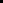 goals and time targets.Seeks input from staff, board and volunteers Monitors the evidence of progress toward and adjust plan as neededConduct annual board assessment and proposes goals Support success of board membersBoard member recruitment, analysis and inventoryBoard OrientationDiversity, Inclusion, Equity and Access FocusVolunteer Recognition ProgramSupports the development and implementation of resource development strategies including fundraising and community outreach. Fundraising/Development and OutreachAnnual Toast activities: themes, keynotes, recognitionPeacekeeper Award processSupports Capacity BuildingCampaign Review and update all board and employee policies and practicesDevelop and maintain systems and processes for fiduciary accountabilityIn-depth Review financial and investment accountsIRS 990 review Conduct financial audit process on scheduled basis